*DTC* - Technology Update 07/19/2021This technology update contains information related to the following topics:CMAS: Pearson’s TestNav 1.10 AvailableDLM: New Kite Client Available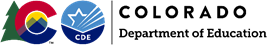 *DTC* - Technology Update 07/19/2021This technology update contains information related to the following topics:CMAS: Pearson’s TestNav 1.10 AvailableDLM: New Kite Client AvailableJuly 19, 2021*DTC* - Technology Update 07/19/2021This technology update contains information related to the following topics:CMAS: Pearson’s TestNav 1.10 AvailableDLM: New Kite Client AvailableBookmark us! Pearson’s TestNav 1.10 AvailablePearson’s TestNav 1.10 AvailableTestNav 1.10 apps are available for download for use in the 2021-2022 CMAS administration.If TestNav was previously installed on your devices, see instructions below for the appropriate OS. TestNav app for Chrome, and Windows (from the Windows store ONLY) - No action required, unless the auto-update feature is disabled. If disabled, download and install TestNav from the appropriate app store.TestNav app for iOS - Download the app from the App Store and re-install.TestNav desktop app for macOS/OS X, Windows (non-Windows Store), or Linux - Download from download.testnav.com and re-install.TestNav 1.10 apps are available for download for use in the 2021-2022 CMAS administration.If TestNav was previously installed on your devices, see instructions below for the appropriate OS. TestNav app for Chrome, and Windows (from the Windows store ONLY) - No action required, unless the auto-update feature is disabled. If disabled, download and install TestNav from the appropriate app store.TestNav app for iOS - Download the app from the App Store and re-install.TestNav desktop app for macOS/OS X, Windows (non-Windows Store), or Linux - Download from download.testnav.com and re-install.New Kite ClientNew Kite ClientNew Kite Clients have been released for the 2021-2022 CoAlt ELA and Math administration.The macOS client will require an uninstall of the old client before the new client is installed.The Chrome OS client will auto update if the feature is enabled. The new version of the Chrome OS Kite client will require the use of kiosk mode to launches for the 2021-2022 CoAlt ELA and Math administration.The Windows client will require an uninstall of the old client before the new client is installed.The iOS client release date is to be determined.New Kite Clients have been released for the 2021-2022 CoAlt ELA and Math administration.The macOS client will require an uninstall of the old client before the new client is installed.The Chrome OS client will auto update if the feature is enabled. The new version of the Chrome OS Kite client will require the use of kiosk mode to launches for the 2021-2022 CoAlt ELA and Math administration.The Windows client will require an uninstall of the old client before the new client is installed.The iOS client release date is to be determined.For More InformationFor More InformationTo unsubscribe from this listserv send email to: DTC-signoff-request@CDELIST.CDE.STATE.CO.USPrevious CDE Technology updates can be viewed at http://www.cde.state.co.us/assessment/announcements. If you have any questions, please contact Collin Bonner at Bonner_C@cde.state.co.us.To unsubscribe from this listserv send email to: DTC-signoff-request@CDELIST.CDE.STATE.CO.USPrevious CDE Technology updates can be viewed at http://www.cde.state.co.us/assessment/announcements. If you have any questions, please contact Collin Bonner at Bonner_C@cde.state.co.us.